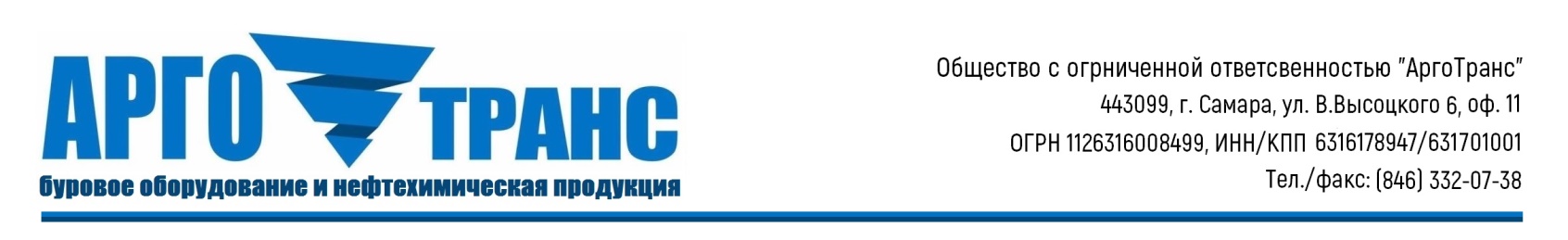 Директор                           ___________________            Сафиуллин З.Р.Гл. бухгалтер                   ____________________           Неткачева К.В.КАРТА ПАРТНЕРАКАРТА ПАРТНЕРАПолное наименование организации:Общество с ограниченной ответственностью «АргоТранс»Сокращенное наименование организации:ООО «АргоТранс»Юридический адрес:443099, г. Самара, пер. В. Высоцкого, д. 6 Почтовый адрес:443099, г. Самара, пер. В. Высоцкого, д. 6Тел/факс:(846) 332-07-38Электронная почта:ArgoTrans-MTO@bk.ruИНН:6316178947КПП:631701001ОГРН:1126316008499ОКПО:11013879ОКАТО:36401385000ОКВЭД:11.20.463.4051.7051.5550.263.1Информация о банковских счетах:Информация о банковских счетах:Наименование банка:Приволжский ф-л ПАО «Промсвязьбанк»Р/с:40702810703000020982К/с:30101810700000000803 в Волго-Вятском ГУ Банка России БИК:042202803Наименование банка:ПОВОЛЖСКИЙ БАНК СБЕРБАНКА РФ г. СамараР/с:40702810454400004095К/с:301018110200000000607 БИК:043601607Руководитель:Директор – Сафиуллин Зуфар Равильевич, действующий на основании Устава.